DERBYSHIRE LAHighfield Hall Primary School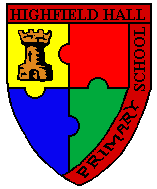 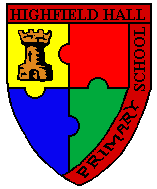 EQUALITY AND DIVERSITYPOLICY Reviewed: Spring 2023Next Review Date: Spring 2026Derbyshire County Council believes that promoting equality and diversitythrough all its work is important. The Council will work with partners andcommunities to deliver the following vision:“A fair and inclusive Derbyshire, where all communities are strong places,where equality and diversity are seen as positive aspects of everyday life andwhere individuals get on well together and feel included in the communities inwhich they live, work or study”The Council will work to advance equality and diversity in relation to thefollowing:AgeDisability, including deafness, mental health and autismGender re-assignment and gender identityMarital status and civil partnershipPregnancy and parental responsibilitiesRace, ethnicity and national identityReligion and belief, including non-beliefSex and genderSexual orientationOther forms of disadvantage or exclusion, including financial exclusion andrural isolation.To achieve the vision, Council is committed to the following overarchingaims:Promoting equality of opportunity in everything the Council does, includingthe public sector equality dutyTaking effective action to eradicate discrimination, intolerance, abuse,harassment and intimidation in all its formsTreating everyone fairly, with dignity and respect at all timesChallenging unacceptable behaviour, discrimination, abuse, harassment orbullying wherever this occurs, including anti-Semitism and Islamophobia.Specifically, in relation to the Council’s role supporting communitiesand delivering local services, it will seek to:Promote equality of opportunity, diversity and inclusion in Derbyshire’scommunitiesSupport the development of cohesive places where everyone is treatedfairly no matter what their backgroundWork with partners and local businesses to improve opportunities for thepeople of Derbyshire, especially those who experience disadvantage anddiscriminationCelebrate the diversity of Derbyshire’s population, tapping into andacknowledging the talent that people from all communities have to offer.Derbyshire County Council is currently one of the largest employers inthe county and therefore it has an important responsibility inchampioning equality and diversity in all the work it undertakes,specifically through approaches to employment and training. TheCouncil is committed to:Making every Councillor, manager, employee and contractor employed bythe County Council responsible for carrying out this PolicyEncouraging all employees to develop their knowledge, skills and abilitiesto carry out their duties effectively and fairlyProviding training and advice to employees in relation to equality anddiversity, so they embody the Council’s valuesEnsuring all employees treat their colleagues and the public with dignityand respect at all timesPromoting a positive work-life balance for every employeeAcknowledging the contribution that flexible working can make to supportDisabled people into work and to retain their employment.Taking appropriate and effective action to deal with any prejudice basedharassment or bullyingConsidering the needs and opinions of communities, customers andemployees so the best possible standards of service are deliveredCelebrating the talent and diversity of Derbyshire and its peopleWorking to promote equality, and diversity, whilst challenging all forms ofdiscrimination and prejudiceRequiring partners, contractors and suppliers to have appropriate policiesand practices in place which promotes equality and diversityRegularly monitoring, assessing and consulting on the impact of policiesand services, to ensure that inequality is minimised and they reflect thediverse needs of Derbyshire’s populationEnsuring recruitment processes remain fair and the Council employs atalented workforce who demonstrates the equality and diversity standardsrequired by the organisationPublish information in relation to the public sector equality duty and thegender pay gap on a regular basisProduce more information for employees and Elected Members to helpthem understand their obligations under this Policy.Who is responsible for implementing this Policy?The Equality and Diversity Policy applies to all employees and ElectedMembers of the County Council. This Policy also extends to any other person,group or organisation employed or commissioned by the Council to deliverservices or carry out work on its behalf.How will the County Council ensure that this Policy is implemented?The Council will make sure that anyone associated with its work is aware ofthe Equality and Diversity Policy and understands their role andresponsibilities.The Cabinet Lead for Health and Communities has agreed to act as anElected Member Champion for equality and diversity. Strategic Directors willbe responsible for ensuring that Departments work within the remit of thisPolicy when carrying out their functions. Every manager will ensure thatemployees of the Council understand their role in the delivery of this Policy.Feedback gathered from customers, residents and employees will enable theCouncil to monitor and assess progress in this area of work and understandmore about:The take-up, satisfaction and effectiveness of servicesRecruitment and selection proceduresThe composition of the workforceThe impact of employment proceduresInvolvement of employees and residents in decision-makingThe experiences of residentsComments, compliments and complaints made in relation to equality anddiversity.This means that the Council will, on occasion, need to ask members of thepublic or employees for information in relation to diversity monitoring.Throughout this the Council will:Only ask for the information it needsProvide a clear explanation of why it needs the information and how it willbe usedTake care to ensure that individuals cannot be identified from theinformation collected, especially where the results of monitoring are madepublic or sharedComply with the law and other Council policies in relation to confidentiality,data protection and freedom of informationRegularly analyse the data collected to identify improvements in bothpolicies and practices as an employer and as a provider of local services.Complaints in relation to this PolicyThe Council takes all complaints seriously. If anyone feels that the Councilhas failed to implement the Equality and Diversity Policy in the service theyreceive a complaints procedure is available. Further information can be foundin the guide on Comments, compliments and complaintsReview of the PolicyThe Council will continually seek to develop its approach to equality, diversityand inclusion by identifying good practice in employment and service delivery.The Council will review this Policy on a regular basis, usually at least everythree years, to ensure that it reflects the latest legislation, best practice andother Council policies.For further information or if you have any queries about this policy pleasecontact the Policy and Research Division at policy@derbyshire.gov.uk or call01629 538304.